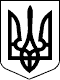 ПІДЛУБІВСЬКИЙ ЗАКЛАД ЗАГАЛЬНОЇ СЕРЕДНЬОЇ ОСВІТИ І-ІІІ СТУПЕНІВЄМІЛЬЧИНСЬКОЇ СЕЛИЩНОЇ РАДИ ЖИТОМИРСЬКОЇ ОБЛАСТІ					НАКАЗ 	06.01.2021р.				с.Підлуби			№ 04	Про запровадження дистанційної освіти школярів навчального закладуНа виконання наказу по  відділу освіти, молоді та спорту Ємільчинської селищної ради Житомирської області від 06січня 2021 року № 01 «Про запровадження дистанційної освіти школярів»	НАКАЗУЮ:1. Здійснити запровадження  дистанційної освіти школярів навчального закладу з 11 січня 2021 року по 24 січня 2021 року.2.Педагогічним працівникам  навчального закладу:2.1. Організувати проведення занять за допомогою дистанційних технологій;2.2. Провести відповідну інформаційну роботи серед батьків та учнів навчального закладу щодо запровадження дистанційної освіти школярів з 11 січня 2021 року;2.3. Відтермінувати заповнення шкільної документації, зокрема класних журналів до нормалізації епідеміологічної ситуації.3.Призначити відповідальним за організацію роботи щодо впровадження дистанційної освіти у закладі освіти заступника директора з НВР Москальчука В.П.4.Перевести технічний персонал в режим чергування, щоб забезпечити життєдіяльність закладу освіти.5.Загоспу школи Сую С.Г. забезпечити проведення комплексу робіт щодо підтримання функціонування інженерних споруд, мереж, комунікацій, а також необхідного температурного режиму у навчальному закладі.6.Контроль за виконанням наказу залишаю за собою.Директор школи			Юлія ЯЦЕНКОЗ наказом ознайомились06.01.2021р.				Володимир МОСКАЛЬЧУК					Сергій СУЙ